PANDUAN PENYUSUNAN DOKUMEN PORTOFOLIOCALON KEPALA BAGIAN/KEPALA SUB BAGIAN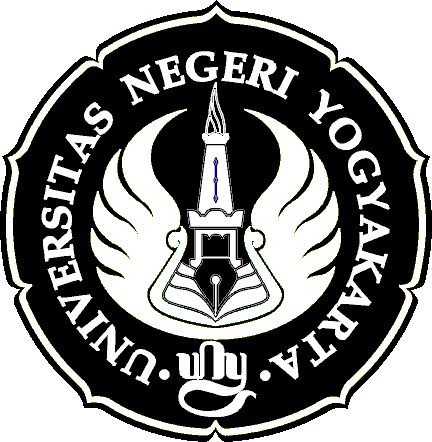 KEMENTERIAN RISET, TEKNOLOGI, DAN PENDIDIKAN TINGGIUNIVERSITAS NEGERI YOGYAKARTA2018